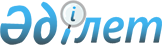 Шортанды аудандық мәслихатының 2020 жылғы 24 желтоқсандағы № С-70/2 "2021-2023 жылдарға арналған аудандық бюджет туралы" шешіміне өзгерістер мен толықтыру енгізу туралыАқмола облысы Шортанды аудандық мәслихатының 2021 жылғы 5 наурыздағы № 7С-2/2 шешімі. Ақмола облысының Әділет департаментінде 2021 жылғы 12 наурызда № 8382 болып тіркелді
      Қазақстан Республикасының 2008 жылғы 4 желтоқсандағы Бюджет кодексінің 104, 109, 111 баптарына, "Қазақстан Республикасындағы жергілікті мемлекеттік басқару және өзін-өзі басқару туралы" Қазақстан Республикасының 2001 жылғы 23 қаңтардағы Заңының 6 бабының 1 тармағының 1) тармақшасына сәйкес, Шортанды аудандық мәслихаты ШЕШІМ ҚАБЫЛДАДЫ:
      1. Шортанды аудандық мәслихатының "2021-2023 жылдарға арналған аудандық бюджет туралы" 2020 жылғы 24 желтоқсандағы № С-70/2 (Нормативтік құқықтық актілерді мемлекеттік тіркеу тізілімінде № 8304 тіркелген, 2021 жылғы 15 қаңтарда Қазақстан Республикасы нормативтік құқықтық актілерінің электрондық түрдегі эталондық бақылау банкінде жарияланған) шешіміне келесі өзгерістер мен толықтыру енгізілсін:
      1 тармақ жаңа редакцияда жазылсын:
      "1. 2021-2023 жылдарға арналған аудандық бюджет тиісінше 1, 2 және 3 қосымшаларға сәйкес, оның ішінде 2021 жылға келесі көлемдерде бекітілсін:
      1) кірістер – 4 878 204,7 мың теңге, оның ішінде:
      салықтық түсімдер – 1 122 411 мың теңге;
      салықтық емес түсімдер – 15 072 мың теңге;
      негізгі капиталды сатудан түсетін түсімдер – 15 910 мың теңге;
      трансферттер түсімі – 3 724 811,7 мың теңге;
      2) шығындар – 4 963 671,5 мың теңге;
      3) таза бюджеттік кредиттеу – (-649) мың теңге, оның ішінде:
      бюджеттік кредиттер – 61 257 мың теңге;
      бюджеттік кредиттерді өтеу – 61 906 мың теңге;
      4) қаржы активтерімен операциялар бойынша сальдо – 58 791 мың теңге;
      қаржы активтерін сатып алу – 58 791 мың теңге;
      5) бюджет тапшылығы (профициті) – (-143 608,8) мың теңге;
      6) бюджет тапшылығын қаржыландыру (профицитін пайдалану) – 143 608,8 мың теңге.";
      келесі мазмұндағы 11-1 тармағымен толықтырылсын:
      "11-1. 2021 жылдың 1 қаңтарында қалыптасқан жағдай бойынша аудандық бюджетте 144 257,8 мың теңге сомасында бюджет қаражатының бос қалдықтары есепке алынсын.";
      көрсетілген шешімнің 1, 6 қосымшалары осы шешімнің 1, 2 қосымшаларына сәйкес жаңа редакцияда жазылсын.
      2. Осы шешім Ақмола облысының Әділет департаментінде мемлекеттік тіркелген күнінен бастап күшіне енеді және 2021 жылдың 1 қаңтарынан бастап қолданысқа енгізіледі.
      "КЕЛІСІЛДІ" 2021 жылға арналған аудандық бюджет 2021 жылға арналған жергілікті бюджет қаражаты есебінен нысаналы трансферттер
					© 2012. Қазақстан Республикасы Әділет министрлігінің «Қазақстан Республикасының Заңнама және құқықтық ақпарат институты» ШЖҚ РМК
				
      Шортанды аудандық
мәслихатының сессия төрағасы

А.Кожамсеитов

      Шортанды аудандық мәслихатының хатшысы

Г.Садвокасова

      Шортанды ауданының әкімдігі
Шортанды аудандық
мәслихатының
2021 жылғы 5 наурыздағы
№ 7С-2/2 шешіміне
1 қосымшаШортанды аудандық
мәслихатының
2020 жылғы 24 желтоқсандағы
№ С-70/2 шешіміне
1 қосымша
Функционалдық топ

Санаты
Функционалдық топ

Санаты
Функционалдық топ

Санаты
Функционалдық топ

Санаты
Функционалдық топ

Санаты
Сома,
мың теңге
Функционалдық кіші топ

Сыныбы
Функционалдық кіші топ

Сыныбы
Функционалдық кіші топ

Сыныбы
Функционалдық кіші топ

Сыныбы
Сома,
мың теңге
Бюджеттік бағдарламалардың әкімшісі
Бюджеттік бағдарламалардың әкімшісі
Бюджеттік бағдарламалардың әкімшісі
Сома,
мың теңге
Кіші сыныбы
Кіші сыныбы
Кіші сыныбы
Сома,
мың теңге
Бағдарлама
Бағдарлама
Сома,
мың теңге
1
2
3
4
5
6
I. Кiрiстер
4878204,7
1
Салықтық түсімдер
1122411
01
Табыс салығы
1300
2
Жеке табыс салығы
1300
03
Әлеуметтiк салық
631400
1
Әлеуметтік салық
631400
04
Меншiкке салынатын салықтар
401460
1
Мүлiкке салынатын салықтар
401460
05
Тауарларға, жұмыстарға және қызметтерге салынатын iшкi салықтар
82346
2
Акциздер
4340
3
Табиғи және басқа ресурстарды пайдаланғаны үшiн түсетiн түсiмдер
66399
4
Кәсiпкерлiк және кәсiби қызметтi жүргiзгенi үшiн алынатын алымдар
11607
08
Заңдық маңызы бар әрекеттерді жасағаны және (немесе) оған уәкілеттігі бар мемлекеттік органдар немесе лауазымды адамдар құжаттар бергені үшін алынатын міндетті төлемдер
5905
1
Мемлекеттік баж
5905
2
Салықтық емес түсiмдер
15072
01
Мемлекеттік меншіктен түсетін кірістер
6509
5
Мемлекет меншігіндегі мүлікті жалға беруден түсетін кірістер
6434
7
Мемлекеттік бюджеттен берілген кредиттер бойынша сыйақылар
72
9
Мемлекет меншігінен түсетін басқа да кірістер
3
04
Мемлекеттік бюджеттен қаржыландырылатын, сондай-ақ Қазақстан Республикасы Ұлттық Банкінің бюджетінен (шығыстар сметасынан) қамтылатын және қаржыландырылатын мемлекеттік мекемелер салатын айыппұлдар, өсімпұлдар, санкциялар, өндіріп алулар
1245
1
Мұнай секторы ұйымдарынан және Жәбірленушілерге өтемақы қорына түсетін түсімдерді қоспағанда, мемлекеттік бюджеттен қаржыландырылатын, сондай-ақ Қазақстан Республикасы Ұлттық Банкінің бюджетінен (шығыстар сметасынан) қамтылатын және қаржыландырылатын мемлекеттік мекемелер салатын айыппұлдар, өсімпұлдар, санкциялар, өндіріп алулар
1245
06
Басқа да салықтық емес түсiмдер
7318
1
Басқа да салықтық емес түсiмдер
7318
3
Негізгі капиталды сатудан түсетін түсімдер
15910
01
Мемлекеттік мекемелерге бекітілген мемлекеттік мүлікті сату
5020
1
Мемлекеттік мекемелерге бекітілген мемлекеттік мүлікті сату
5020
03
Жердi және материалдық емес активтердi сату
10890
1
Жерді сату
10890
4
Трансферттер түсімі
3724811,7
01
Төмен тұрған мемлекеттiк басқару органдарынан трансферттер
6,7
3
Аудандық маңызы бар қалалардың, ауылдардың, кенттердің, ауылдық округтардың бюджеттерінен трансферттер
6,7
02
Мемлекеттiк басқарудың жоғары тұрған органдарынан түсетiн трансферттер
3724805
2
Облыстық бюджеттен түсетiн трансферттер
3724805
II. Шығындар
4963671,5
01
Жалпы сипаттағы мемлекеттiк қызметтер
248425,2
1
Мемлекеттiк басқарудың жалпы функцияларын орындайтын өкiлдiк, атқарушы және басқа органдар
148617,2
112
Аудан (облыстық маңызы бар қала) мәслихатының аппараты
34743
001
Аудан (облыстық маңызы бар қала) мәслихатының қызметін қамтамасыз ету жөніндегі қызметтер
34743
122
Аудан (облыстық маңызы бар қала) әкімінің аппараты
113874,2
001
Аудан (облыстық маңызы бар қала) әкімінің қызметін қамтамасыз ету жөніндегі қызметтер
101353,2
003
Мемлекеттік органның күрделі шығыстары
12521
2
Қаржылық қызмет
2420
459
Ауданның (облыстық маңызы бар қаланың) экономика және қаржы бөлімі
2420
003
Салық салу мақсатында мүлікті бағалауды жүргізу
1500
010
Жекешелендіру, коммуналдық меншікті басқару, жекешелендіруден кейінгі қызмет және осыған байланысты дауларды реттеу
920
9
Жалпы сипаттағы өзге де мемлекеттiк қызметтер
97388
458
Ауданның (облыстық маңызы бар қаланың) тұрғын үй-коммуналдық шаруашылығы, жолаушылар көлігі және автомобиль жолдары бөлімі
50074
001
Жергілікті деңгейде тұрғын үй-коммуналдық шаруашылығы, жолаушылар көлігі және автомобиль жолдары саласындағы мемлекеттік саясатты іске асыру жөніндегі қызметтер
13458,1
113
Төменгі тұрған бюджеттерге берілетін нысаналы ағымдағы трансферттер
36615,9
459
Ауданның (облыстық маңызы бар қаланың) экономика және қаржы бөлімі
39537,5
001
Ауданның (облыстық маңызы бар қаланың) экономикалық саясатын қалыптастыру мен дамыту, мемлекеттік жоспарлау, бюджеттік атқару және коммуналдық меншігін басқару саласындағы мемлекеттік саясатты іске асыру жөніндегі қызметтер
30924,8
113
Төменгі тұрған бюджеттерге берілетін нысаналы ағымдағы трансферттер
8612,7
494
Ауданның (облыстық маңызы бар қаланың) кәсіпкерлік және өнеркәсіп бөлімі
7776,5
001
Жергілікті деңгейде кәсіпкерлікті және өнеркәсіпті дамыту саласындағы мемлекеттік саясатты іске асыру жөніндегі қызметтер
7776,5
02
Қорғаныс
12538
1
Әскери мұқтаждар
7338
122
Аудан (облыстық маңызы бар қала) әкімінің аппараты
7338
005
Жалпыға бірдей әскери міндетті атқару шеңберіндегі іс-шаралар
7338
2
Төтенше жағдайлар жөнiндегi жұмыстарды ұйымдастыру
5200
122
Аудан (облыстық маңызы бар қала) әкімінің аппараты
5200
006
Аудан (облыстық маңызы бар қала) ауқымындағы төтенше жағдайлардың алдын алу және оларды жою
5000
007
Аудандық (қалалық) ауқымдағы дала өрттерінің, сондай-ақ мемлекеттік өртке қарсы қызмет органдары құрылмаған елдi мекендерде өрттердің алдын алу және оларды сөндіру жөніндегі іс-шаралар
200
06
Әлеуметтiк көмек және әлеуметтiк қамсыздандыру
270850
1
Әлеуметтiк қамсыздандыру
25004,8
451
Ауданның (облыстық маңызы бар қаланың) жұмыспен қамту және әлеуметтік бағдарламалар бөлімі
25004,8
005
Мемлекеттік атаулы әлеуметтік көмек 
25004,8
2
Әлеуметтiк көмек
188687,8
451
Ауданның (облыстық маңызы бар қаланың) жұмыспен қамту және әлеуметтік бағдарламалар бөлімі
188687,8
002
Жұмыспен қамту бағдарламасы
72397
004
Ауылдық жерлерде тұратын денсаулық сақтау, білім беру, әлеуметтік қамтамасыз ету, мәдениет, спорт және ветеринар мамандарына отын сатып алуға Қазақстан Республикасының заңнамасына сәйкес әлеуметтік көмек көрсету
39117
007
Жергілікті өкілетті органдардың шешімі бойынша мұқтаж азаматтардың жекелеген топтарына әлеуметтік көмек
29064
010
Үйден тәрбиеленіп оқытылатын мүгедек балаларды материалдық қамтамасыз ету
843
017
Оңалтудың жеке бағдарламасына сәйкес мұқтаж мүгедектердi мiндеттi гигиеналық құралдармен қамтамасыз ету, қозғалуға қиындығы бар бірінші топтағы мүгедектерге жеке көмекшінің және есту бойынша мүгедектерге қолмен көрсететiн тіл маманының қызметтерін ұсыну
15369
023
Жұмыспен қамту орталықтарының қызметін қамтамасыз ету
31897,8
9
Әлеуметтiк көмек және әлеуметтiк қамтамасыз ету салаларындағы өзге де қызметтер
57157,4
451
Ауданның (облыстық маңызы бар қаланың) жұмыспен қамту және әлеуметтік бағдарламалар бөлімі
57157,4
001
Жергілікті деңгейде халық үшін әлеуметтік бағдарламаларды жұмыспен қамтуды қамтамасыз етуді іске асыру саласындағы мемлекеттік саясатты іске асыру жөніндегі қызметтер
26168,4
011
Жәрдемақыларды және басқа да әлеуметтік төлемдерді есептеу, төлеу мен жеткізу бойынша қызметтерге ақы төлеу
306
050
Қазақстан Республикасында мүгедектердің құқықтарын қамтамасыз етуге және өмір сүру сапасын жақсарту
12978
054
Үкіметтік емес ұйымдарда мемлекеттік әлеуметтік тапсырысты орналастыру
15445
113
Төменгі тұрған бюджеттерге берілетін нысаналы ағымдағы трансферттер
2260
07
Тұрғын үй-коммуналдық шаруашылық
660542,6
1
Тұрғын үй шаруашылығы
266289
458
Ауданның (облыстық маңызы бар қаланың) тұрғын үй-коммуналдық шаруашылығы, жолаушылар көлігі және автомобиль жолдары бөлімі
2778
003
Мемлекеттік тұрғын үй қорын сақтауды ұйымдастыру
2778
467
Ауданның (облыстық маңызы бар қаланың) құрылыс бөлімі
263511
003
Коммуналдық тұрғын үй қорының тұрғын үйін жобалау және (немесе) салу, реконструкциялау
262636
004
Инженерлік-коммуникациялық инфрақұрылымды жобалау, дамыту және (немесе) жайластыру
875
2
Коммуналдық шаруашылық
331703,1
458
Ауданның (облыстық маңызы бар қаланың) тұрғын үй-коммуналдық шаруашылығы, жолаушылар көлігі және автомобиль жолдары бөлімі
37108
012
Сумен жабдықтау және су бұру жүйесінің жұмыс істеуі
37108
467
Ауданның (облыстық маңызы бар қаланың) құрылыс бөлімі
294595,1
005
Коммуналдық шаруашылығын дамыту
6399
058
Ауылдық елді мекендердегі сумен жабдықтау және су бұру жүйелерін дамыту
288196,1
3
Елді мекендерді абаттандыру
62550,5
458
Ауданның (облыстық маңызы бар қаланың) тұрғын үй-коммуналдық шаруашылығы, жолаушылар көлігі және автомобиль жолдары бөлімі
62550,5
015
Елдi мекендердегі көшелердi жарықтандыру
31423
016
Елдi мекендердiң санитариясын қамтамасыз ету
14943
018
Елдi мекендердi абаттандыру және көгалдандыру
16184,5
08
Мәдениет, спорт, туризм және ақпараттық кеңістiк
303696,7
1
Мәдениет саласындағы қызмет
123328,4
455
Ауданның (облыстық маңызы бар қаланың) мәдениет және тілдерді дамыту бөлімі
123328,4
003
Мәдени-демалыс жұмысын қолдау
123328,4
2
Спорт
81222,6
465
Ауданның (облыстық маңызы бар қаланың) дене шынықтыру және спорт бөлімі
81172,6
001
Жергілікті деңгейде дене шынықтыру және спорт саласындағы мемлекеттік саясатты іске асыру жөніндегі қызметтер
10821,6
005
Ұлттық және бұқаралық спорт түрлерін дамыту 
56242
006
Аудандық (облыстық маңызы бар қалалық) деңгейде спорттық жарыстар өткiзу
2522
007
Әртүрлi спорт түрлерi бойынша аудан (облыстық маңызы бар қала) құрама командаларының мүшелерiн дайындау және олардың облыстық спорт жарыстарына қатысуы
11587
467
Ауданның (облыстық маңызы бар қаланың) құрылыс бөлімі
50
008
Cпорт объектілерін дамыту
50
3
Ақпараттық кеңiстiк
62972,2
455
Ауданның (облыстық маңызы бар қаланың) мәдениет және тілдерді дамыту бөлімі
55836,2
006
Аудандық (қалалық) кiтапханалардың жұмыс iстеуi
47923
007
Мемлекеттік тілді және Қазақстан халқының басқа да тілдерін дамыту
7913,2
456
Ауданның (облыстық маңызы бар қаланың) ішкі саясат бөлімі
7136
002
Мемлекеттік ақпараттық саясат жүргізу жөніндегі қызметтер
7136
9
Мәдениет, спорт, туризм және ақпараттық кеңiстiктi ұйымдастыру жөнiндегi өзге де қызметтер
36173,5
455
Ауданның (облыстық маңызы бар қаланың) мәдениет және тілдерді дамыту бөлімі
9205
001
Жергілікті деңгейде тілдерді және мәдениетті дамыту саласындағы мемлекеттік саясатты іске асыру жөніндегі қызметтер
7555
032
Ведомстволық бағыныстағы мемлекеттік мекемелер мен ұйымдардың күрделі шығыстары
1650
456
Ауданның (облыстық маңызы бар қаланың) ішкі саясат бөлімі
26968,5
001
Жергілікті деңгейде ақпарат, мемлекеттілікті нығайту және азаматтардың әлеуметтік сенімділігін қалыптастыру саласында мемлекеттік саясатты іске асыру жөніндегі қызметтер
17702,1
003
Жастар саясаты саласында іс-шараларды iске асыру
9266,4
09
Отын-энергетика кешенi және жер қойнауын пайдалану
10
1
Отын және энергетика
10
467
Ауданның (облыстық маңызы бар қаланың) құрылыс бөлімі
10
009
Жылу-энергетикалық жүйені дамыту
10
10
Ауыл, су, орман, балық шаруашылығы, ерекше қорғалатын табиғи аумақтар, қоршаған ортаны және жануарлар дүниесін қорғау, жер қатынастары
386123,2
1
Ауыл шаруашылығы
20756,4
462
Ауданның (облыстық маңызы бар қаланың) ауыл шаруашылығы бөлімі
20706,4
001
Жергілікті деңгейде ауыл шаруашылығы саласындағы мемлекеттік саясатты іске асыру жөніндегі қызметтер
20706,4
467
Ауданның (облыстық маңызы бар қаланың) құрылыс бөлімі
50
010
Ауыл шаруашылығы объектілерін дамыту
50
6
Жер қатынастары
105272,8
463
Ауданның (облыстық маңызы бар қаланың) жер қатынастары бөлімі
105272,8
001
Аудан (облыстық маңызы бар қала) аумағында жер қатынастарын 

реттеу саласындағы мемлекеттік саясатты іске асыру жөніндегі қызметтер
21745,6
006
Аудандардың, облыстық маңызы бар, аудандық маңызы бар қалалардың, кенттердiң, ауылдардың, ауылдық округтердiң шекарасын белгiлеу кезiнде жүргiзiлетiн жерге орналастыру 
15332,2
039
Ақмола облысының бюджетіне Нұр-Сұлтан қаласының жасыл желекті аймағын құру үшін мәжбүрлеп оқшаулаған кезде жер пайдаланушылар немесе жер телімдерінің иелеріне шығындарды өтеу
68195
9
Ауыл, су, орман, балық шаруашылығы, қоршаған ортаны қорғау және жер қатынастары саласындағы басқа да қызметтер
260094
459
Ауданның (облыстық маңызы бар қаланың) экономика және қаржы бөлімі
260094
099
Мамандарға әлеуметтік қолдау көрсету жөніндегі шараларды іске асыру
260094
11
Өнеркәсіп, сәулет, қала құрылысы және құрылыс қызметі
44256
2
Сәулет, қала құрылысы және құрылыс қызметі
44256
467
Ауданның (облыстық маңызы бар қаланың) құрылыс бөлімі
15224,8
001
Жергілікті деңгейде құрылыс саласындағы мемлекеттік саясатты іске асыру жөніндегі қызметтер
15224,8
468
Ауданның (облыстық маңызы бар қаланың) сәулет және қала құрылысы бөлімі
29031,2
001
Жергілікті деңгейде сәулет және қала құрылысы саласындағы мемлекеттік саясатты іске асыру жөніндегі қызметтер
8740,2
003
Аудан аумағында қала құрылысын дамыту схемаларын және елді мекендердің бас жоспарларын әзірлеу 
20291
12
Көлiк және коммуникация
314087
1
Автомобиль көлiгi
301450
458
Ауданның (облыстық маңызы бар қаланың) тұрғын үй-коммуналдық шаруашылығы, жолаушылар көлігі және автомобиль жолдары бөлімі
301450
023
Автомобиль жолдарының жұмыс істеуін қамтамасыз ету
1450
045
Аудандық маңызы бар автомобиль жолдарын және елді-мекендердің көшелерін күрделі және орташа жөндеу
300000
9
Көлiк және коммуникациялар саласындағы өзге де қызметтер
12637
458
Ауданның (облыстық маңызы бар қаланың) тұрғын үй-коммуналдық шаруашылығы, жолаушылар көлігі және автомобиль жолдары бөлімі
12637
037
Әлеуметтік маңызы бар қалалық (ауылдық), қала маңындағы және ауданішілік қатынастар бойынша жолаушылар тасымалдарын субсидиялау
12637
13
Басқалар
23066
9
Басқалар
23066
459
Ауданның (облыстық маңызы бар қаланың) экономика және қаржы бөлімі
23066
012
Ауданның (облыстық маңызы бар қаланың) жергілікті атқарушы органының резерві
23066
14
Борышқа қызмет көрсету
37411
1
Борышқа қызмет көрсету
37411
459
Ауданның (облыстық маңызы бар қаланың) экономика және қаржы бөлімі
37411
021
Жергілікті атқарушы органдардың облыстық бюджеттен қарыздар бойынша сыйақылар мен өзге де төлемдерді төлеу бойынша борышына қызмет көрсету
37411
15
Трансферттер
2662665,8
1
Трансферттер
2662665,8
459
Ауданның (облыстық маңызы бар қаланың) экономика және қаржы бөлімі
2662665,8
006
Пайдаланылмаған (толық пайдаланылмаған) нысаналы трансферттерді қайтару
4591,8
024
Заңнаманы өзгертуге байланысты жоғары тұрған бюджеттің шығындарын өтеуге төменгі тұрған бюджеттен ағымдағы нысаналы трансферттер 
2534966
038
Субвенциялар
123108
IІІ. Таза бюджеттiк кредиттеу
-649
Бюджеттік кредиттер
61257
10
Ауыл, су, орман, балық шаруашылығы, ерекше қорғалатын табиғи аумақтар, қоршаған ортаны және жануарлар дүниесін қорғау, жер қатынастары
61257
9
Ауыл, су, орман, балық шаруашылығы, қоршаған ортаны қорғау және жер қатынастары саласындағы басқа да қызметтер
61257
459
Ауданның (облыстық маңызы бар қаланың) экономика және қаржы бөлімі
61257
018
Мамандарды әлеуметтік қолдау шараларын іске асыру үшін бюджеттік кредиттер
61257
5
Бюджеттік кредиттерді өтеу
61906
01
Бюджеттік кредиттерді өтеу
61906
1
Мемлекеттік бюджеттен берілген бюджеттік кредиттерді өтеу
61906
ІV. Қаржы активтерiмен операциялар бойынша сальдо
58791
Қаржы активтерін сатып алу
58791
13
Басқалар
58791
9
Басқалар
58791
458
Ауданның (облыстық маңызы бар қаланың) тұрғын үй-коммуналдық шаруашылығы, жолаушылар көлігі және автомобиль жолдары бөлімі
58791
065
Заңды тұлғалардың жарғылық капиталын қалыптастыру немесе ұлғайту 
58791
V. Бюджет тапшылығы (профициті)
-143608,8
VI. Бюджет тапшылығын қаржыландыру (профицитін пайдалану)
143608,8Шортанды аудандық
мәслихатының
2021 жылғы 5 наурыздағы
№ 7С-2/2 шешіміне
2 қосымшаШортанды аудандық
мәслихатының
2020 жылғы 24 желтоқсандағы
№ С-70/2 шешіміне
6 қосымша
Атауы
Сомасы,
мың теңге
Ағымдағы нысаналы трансферттер
45228,6
оның ішінде:
Раевка ауылдық округінің елді мекендерінде көшелерді жарықтандыруға
1115,9
Пригородный ауылдық округінің елді мекендерінде көшелерді жарықтандыруға
200
Дамса ауылдық округінің елді мекендерінде көшелерді жарықтандыруға
1000
Андреевка ауылдық округінің елді мекендерінде көшелерді жарықтандыруға
600
Бектау ауылдық округінің елді мекендерінде көшелерді жарықтандыруға
1500
Бозайғыр ауылдық округінің елді мекендерінде көшелерді жарықтандыруға
1500
Шортанды кентінде санитарияны қамтамасыз етуге
2000
Бозайғыр ауылдық округінде санитарияны қамтамасыз етуге
2000
Раевка ауылдық округінде санитарияны қамтамасыз етуге
1500
Дамса ауылдық округінде санитарияны қамтамасыз етуге
2000
Шортанды кентін абаттандыруға
11500
Пригородный ауылдық округін абаттандыруға 
500
Дамса ауылдық округін абаттандыруға
3200
Бектау ауылдық округінің автомобиль жолдарының жұмыс істеуін қамтамасыз етуге 
1000
Бозайғыр ауылдық округінің автомобиль жолдарының жұмыс істеуін қамтамасыз етуге
2000
Дамса ауылдық округінің автомобиль жолдарының жұмыс істеуін қамтамасыз етуге
1500
Шортанды кентінің автомобиль жолдарының жұмыс істеуін қамтамасыз етуге
3000
Пригородный ауылдық округінің автомобиль жолдарының жұмыс істеуін қамтамасыз етуге
500
Раевка ауылдық округі әкімінің аппаратын ұстауға
700
Петровка ауылдық округі әкімінің аппаратын ұстауға
720
Дамса ауылдық округі әкімінің аппаратын ұстауға
4457,7
Пригородный ауылдық округі әкімінің аппаратын ұстауға
235
Новокубанка ауылдық округінің әкімдігіне қызметтік автомобиль сатып алуға
2500